(STR02)   –  [AR]    Themen Texte – Schitour    /  نصوص الموضوعات - حقوق الإنسانlerne neue Wörter und Begriffe   /   تعلم كلمات ومصطلحات جديدة kontrolliere die Übersetzung ins Arabische mit Deinem Wörterbuchتحقق من الترجمة إلى اللغة العربية مع قاموسك (STR03)   –  [AR]    Themen Texte – Schitour      /  نصوص الموضوعات - حقوق الإنسانlerne neue Wörter und Begriffe   /   تعلم كلمات ومصطلحات جديدة kontrolliere die Übersetzung ins Arabische mit Deinem Wörterbuchتحقق من الترجمة إلى اللغة العربية مع قاموسكetwas berichtender Berichtder Wetterberichtالإبلاغ عن شيءالتقريرتقرير الطقسWolken ziehen aufWolken bedecken den Himmelتتجمع الغيومالغيوم تغطي السماءdie Schi Tourmit den Schiern auf den Berg gehenجولة التزلجاصعد الجبل على الزلاجاتzur Bergspitze aufsteigender Aufstiegdie Aufstiegsspurالصعود إلى قمة الجبلالصعودمسار الصعودder Gipfelder Berggipfelder höchste Punkt eines Bergesالقمةقمة الجبلأعلى نقطة في الجبلetwas fälltder Fallder Schneefallشيء ما يقعالقضيةتساقط الثلوجdie Ausrüstungder Schider Schischuhder Rucksackمعداتالسفينةحذاء التزلجحقيبة الظهرjemandem den Weg weisender Wegweiserأظهر لشخص ما الطريقالدليلdie Berghüttedie Almhütteder Hüttenwirtكوخ الجبلكوخ جبال الألبالمالكetwas vor habendas Vorhabender Planلديها خططالخطةالخطةetwas bedenkenBedenken habenفكر في شيء مالديك مخاوف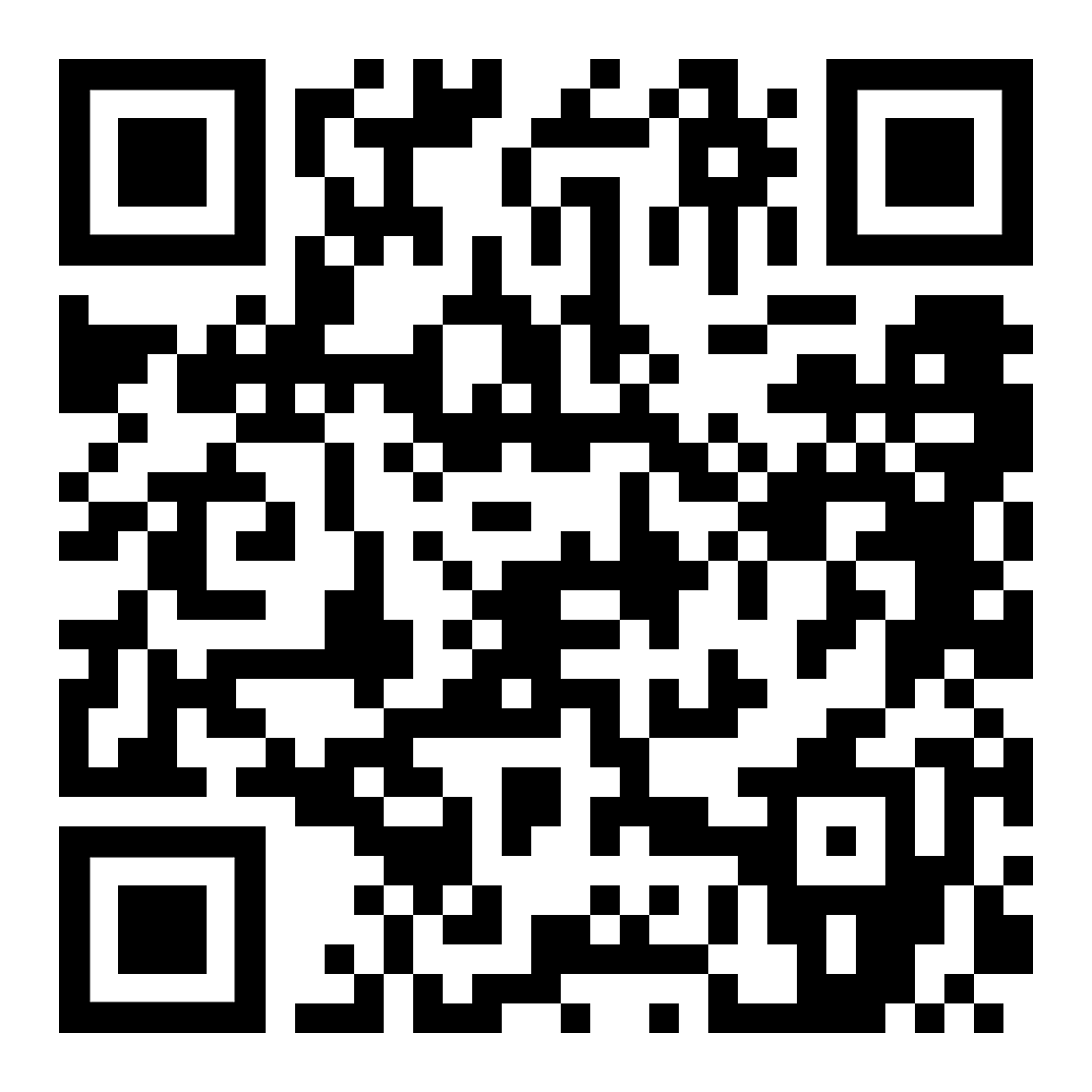 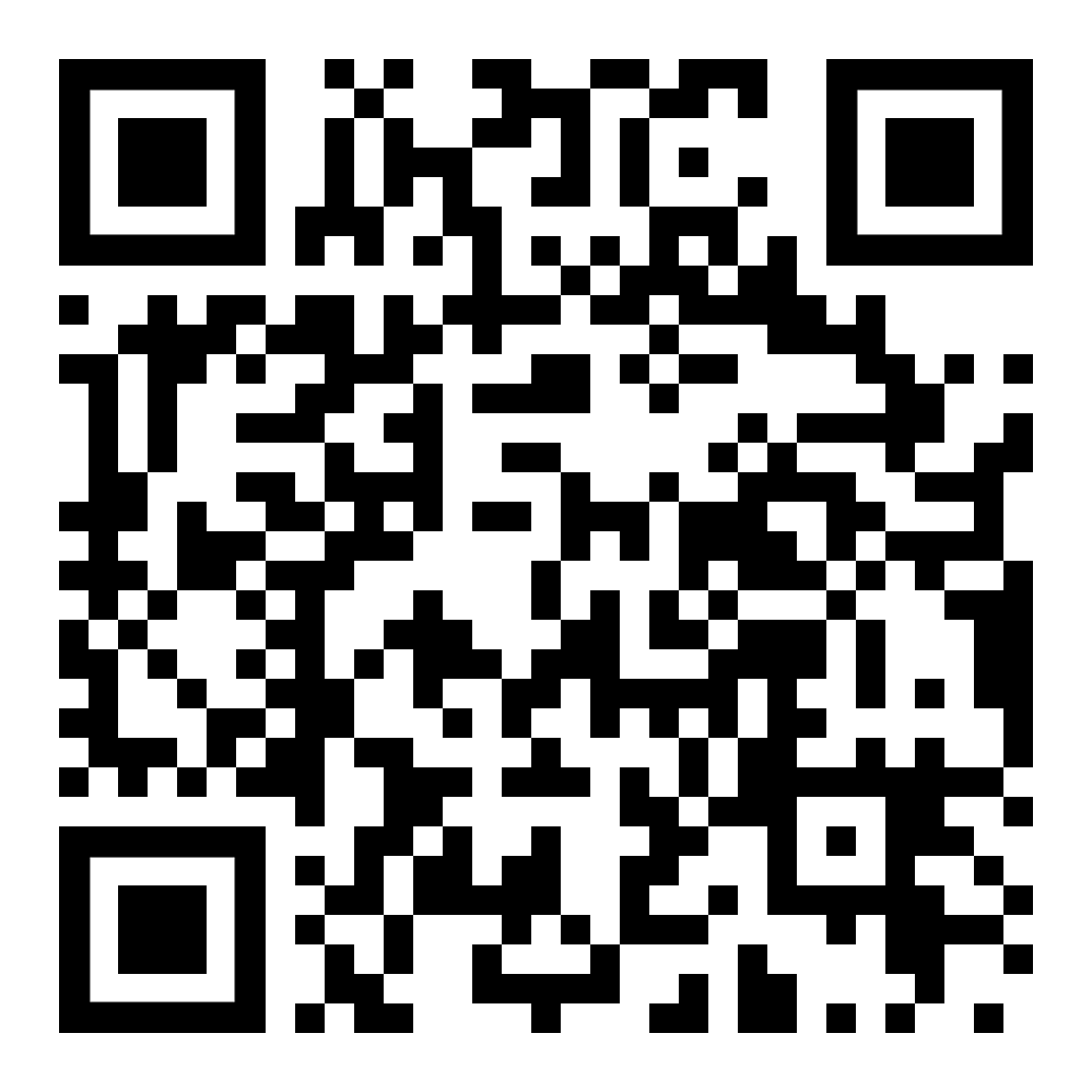 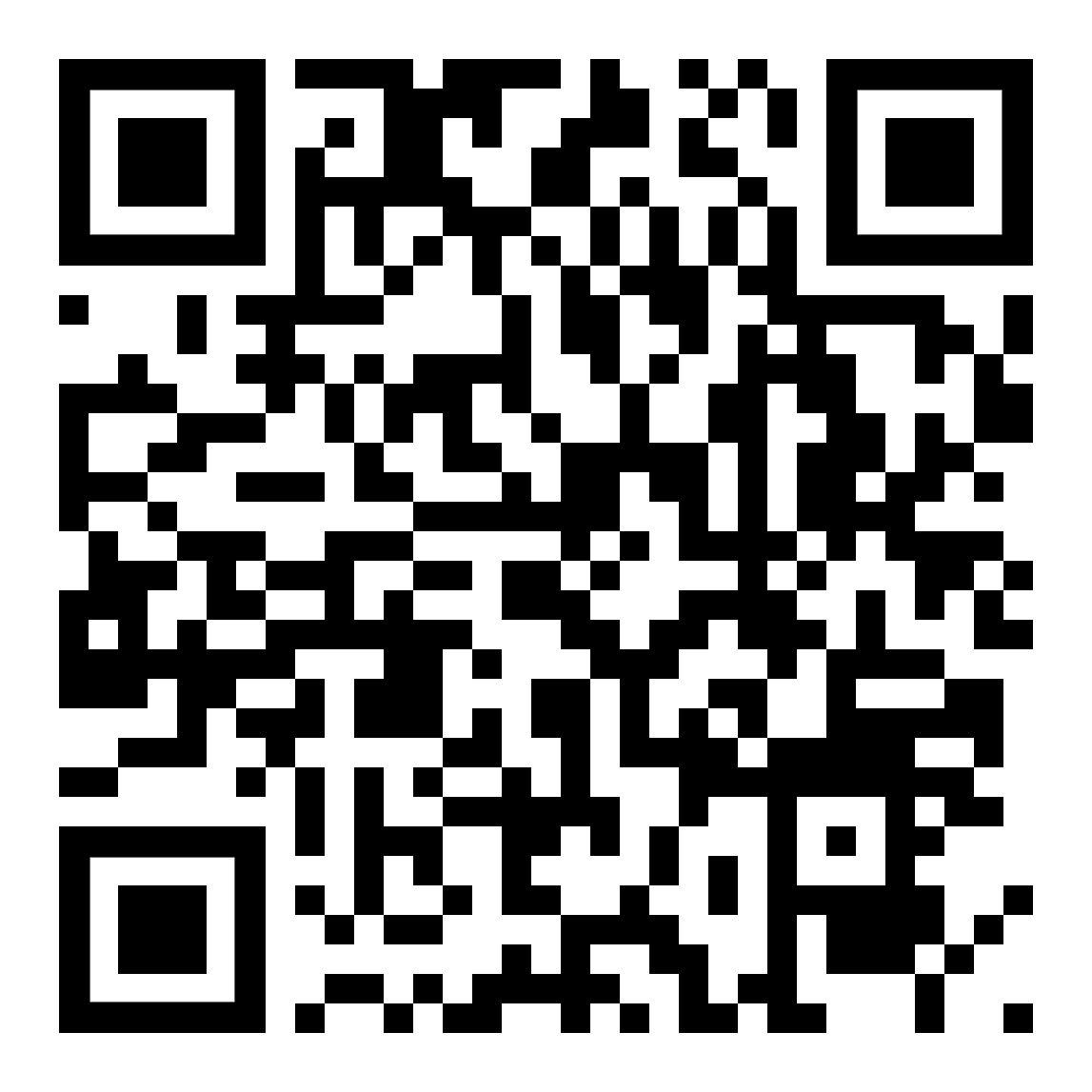 Höre dir die Wörter an (MP3)الاستماع إلى كلماتdiese Seite  /  این صفحهzur Textseite „Schi Tour bei Neuschnee“إلى صفحة النص "جولة تزلج في ثلوج جديدة"die Verfrachtungdie Lawinedie Schneewechteالشحنةالانهيار الجليديالانجراف الثلجيauf etwas verzichtender Verzichtالتخلي عن شيء ماالتنازلdas (Berg–) Jochder (Berg–) Sattelنير (الجبل)سرج (الجبل)uneinsichtig seineine Warnung nicht annehmenأن تكون غير نادملا تقبل التحذيرder Bergsteigerdie Bergrettungdie Hundestaffelالمتسلقانقاذ الجبلوحدة الكلبjemanden alarmierender Alarmتنبيه شخص ماالمنبهins Tal abfahrendie Abfahrtانزل في الواديالمخرجder Kristallder Schneekristallالبلورةبلورة الثلجetwas glänztder Glanzشيء يضيءاللمعانsich mühensich um etwas bemühendie Müheيجتهدحاول الحصول على شيءالجهد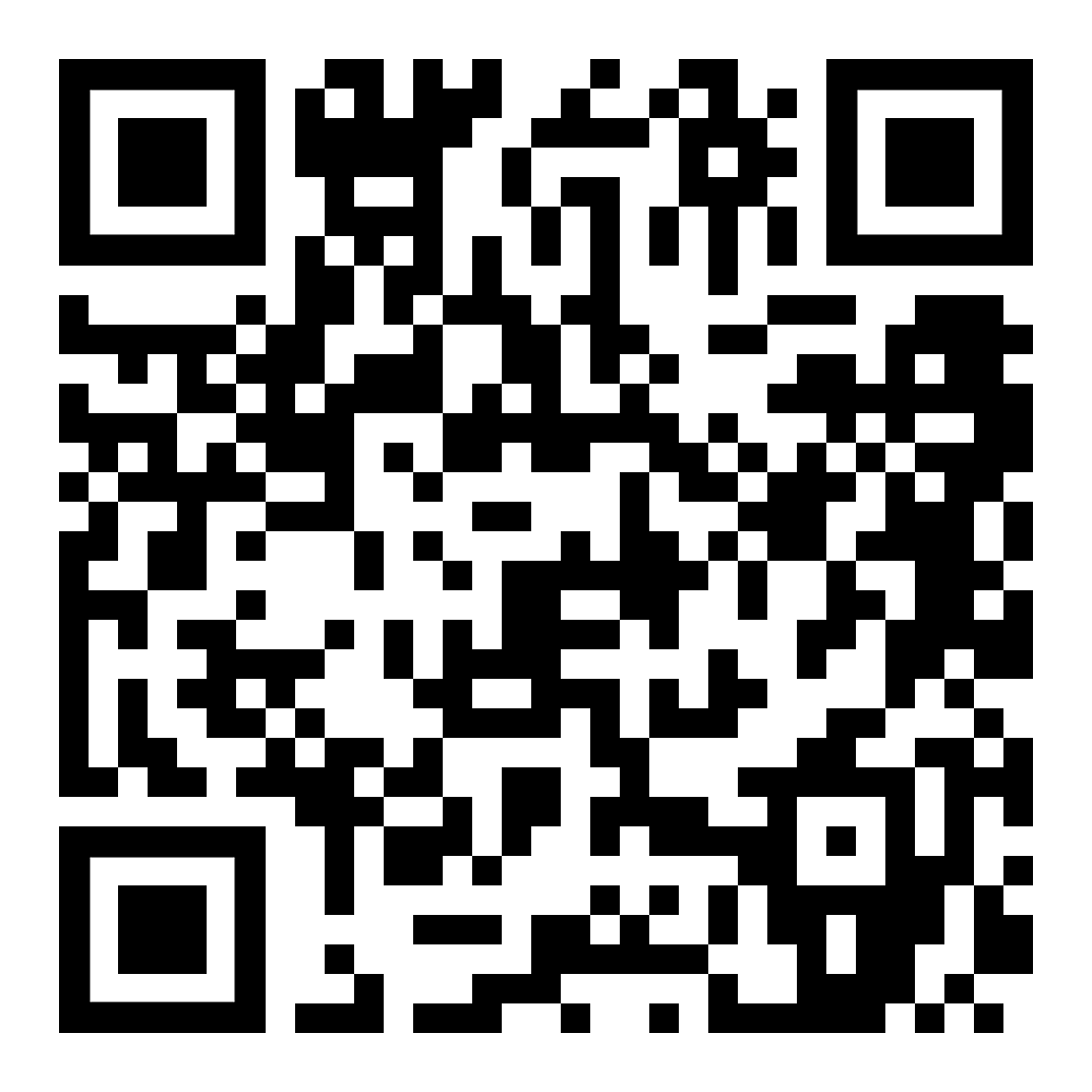 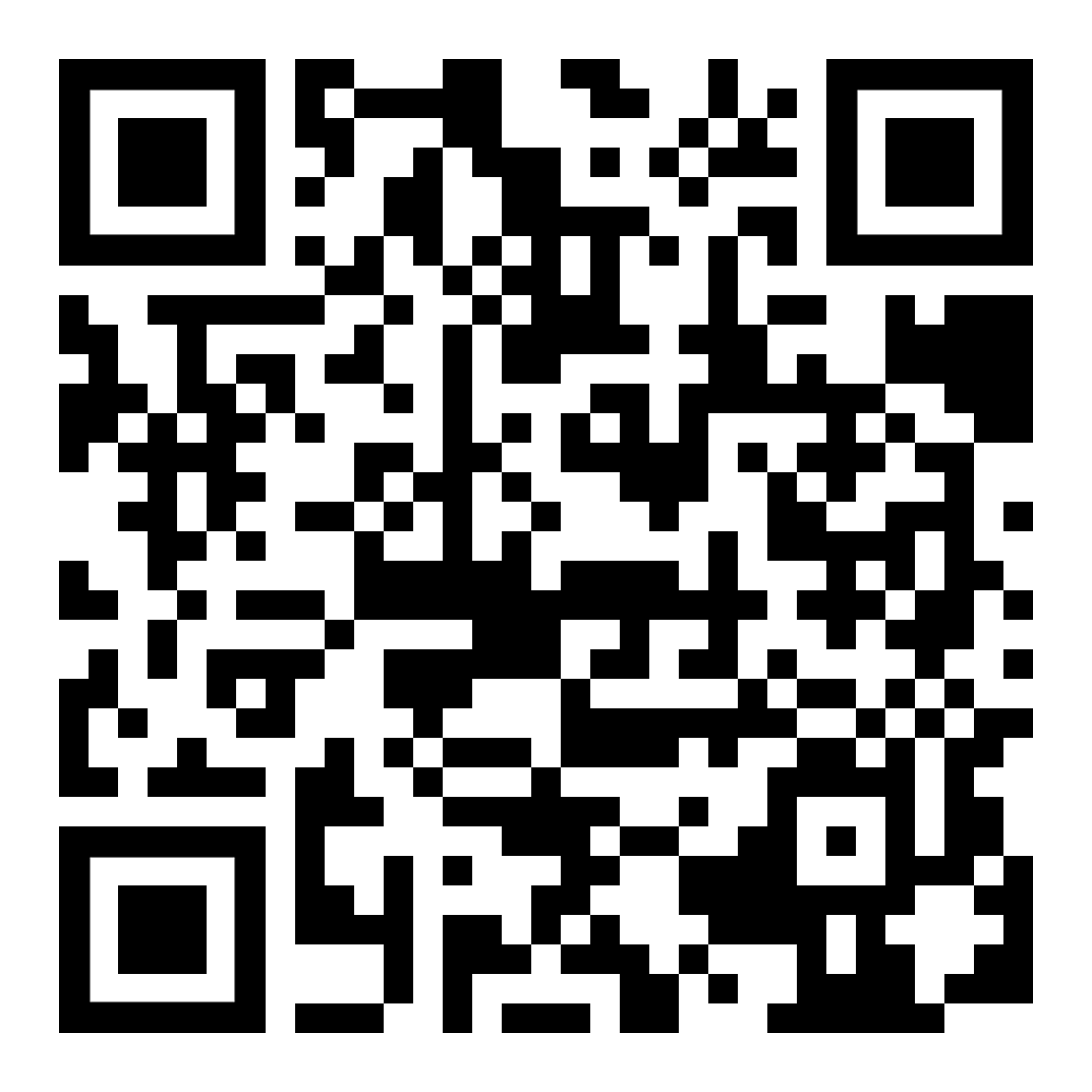 Höre dir die Wörter an (MP3)الاستماع إلى كلماتdiese Seite  /  این صفحهzur Textseite „Schi Tour bei Neuschnee“إلى صفحة النص "جولة تزلج في ثلوج جديدة"